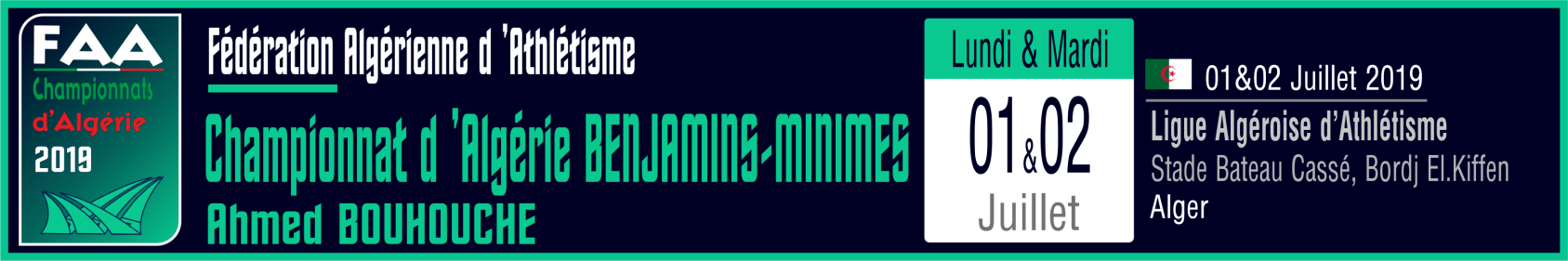 FICHE DE CONFIRMATION ENVOYER EN FORMAT WORD à l’adresse     laa16.contact@gmail.comNE PAS SCANNER et NE PAS ENVOYER EN PDF La présente fiche de confirmation doit être envoyée par mail au plus tard le Mardi 25 juin 2019 à 00h00. Passé ce délai aucune fiche de confirmation ne sera acceptée.Les dossards peuvent être récupérer le jour du Championnat d’AlgérieAucune confirmation ne sera acceptée le jour du Championnat d’Algérie Pour toute information : www.faa.dz, www.laa.dz ou envoyé un mail à laa16.contact@gmail.comCLUBWILAYACWNom du ResponsableTéléphoneAdresse MailNomPrénomsDNCompleteCatégorie/sexeBF.BG.MF.MGEpreuve1Epreuve2Relais (x)Obs